О предоставлении жилых помещений специализированного жилищного фонда по договорам найма специализированных жилых  помещений детям-сиротам и детям, оставшимся без попечения родителей, лицам из числа детей-сирот и детей, оставшихся без попечения родителей  В соответствии с частью 2 статьи 23.1 Закона Чувашской Республики «О регулировании жилищных отношений», на основании протокола №3 от 26.12.2014 г. заседания комиссии по обеспечению благоустроенными жилыми помещениями специализированного жилищного фонда по договорам найма специализированных жилых помещений детей-сирот и детей, оставшихся без попечения родителей, лиц из числа детей-сирот и детей, оставшихся без попечения родителей при администрации Яльчикского района Чувашской Республики администрация Яльчикского района Чувашской Республики  п о с т а н о в л я е т:       1. Предоставить благоустроенные жилые помещения специализированного жилищного фонда Яльчикского района Чувашской Республики по договорам найма специализированных жилых помещений детям-сиротам и детям, оставшимся без попечения родителей, лиц из числа детей-сирот и детей, оставшихся без попечения родителей:- однокомнатную квартиру, расположенную по адресу: Чувашская Республика, Яльчикский район, село Яльчики, улица Мира, дом №24, квартира №22, общей площадью 37,4 кв.м. – Уркиной Елене Витальевне, 03.01.1992 года рождения;- однокомнатную квартиру, расположенную по адресу: Чувашская Республика, Яльчикский район, село Яльчики, улица Мира, дом №19, квартира №16, общей площадью 31,2 кв.м.  -  Чермакову Петру Зиноновичу, 06.07.1993 года рождения;- однокомнатную квартиру, расположенную по адресу: Чувашская Республика, Яльчикский район, село Яльчики, улица Мира, дом №23, квартира №10,  общей площадью 37,0 кв.м. – Прониной Ксении Александровне, 31.01.1993 года рождения.2. Заключить договоры найма специализированных жилых помещений с детьми-сиротами и детьми, оставшимся без попечения родителей, лицами из числа детей-сирот и детей, оставшимся без попечения родителей.            3. Настоящее постановление вступает в силу с момента его подписания.И.о главы  администрацииЯльчикского района                                                   	                  Л.В.ЛевыйЧёваш РеспубликиЕлч.к район.Елч.к районадминистраций.ЙЫШЁНУ2014 =?декабр.н  29- м.ш. №765Елч.к ял.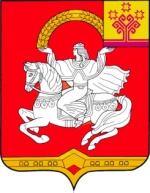 Чувашская  РеспубликаЯльчикский районАдминистрацияЯльчикского районаПОСТАНОВЛЕНИЕ«29» декабря  2014 г.№ 765село Яльчики